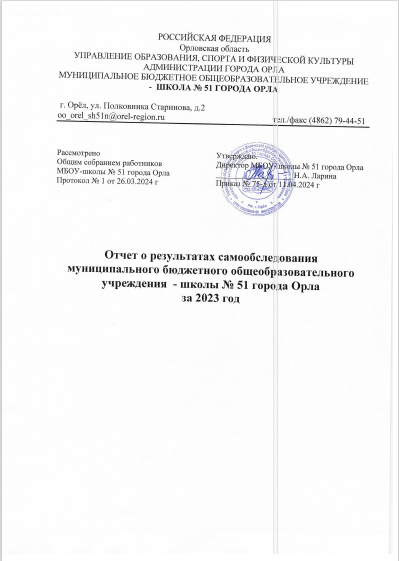 АНАЛИТИЧЕСКАЯ ЧАСТЬI Общие сведения об образовательной организацииМБОУ-школа № 51 города Орла расположена в микрорайоне «Зареченский»Заводского района г. Орла. Большая часть учащихся проживает в микрорайоне   школы (92%), 8 % - в других районах города Орла и Орловского района.Школа реализует общеобразовательные программы  начального общего, основного общего и среднего общего образования, а также реализует программы дополнительного образования детей и взрослых, также школа  реализует адаптированную основную общеобразовательную программу начального общего образования обучающихся с тяжелыми нарушениями речи (вариант 5.1).Школа осуществляет образовательную деятельность на основании Устава, регистрационный номер № 2215700099130 от 15.09.2021г.Общеобразовательное учреждение в своей деятельности руководствуется Конституцией Российской Федерации, Федеральным законом  от 29.12.2012г. №273-ФЗ «Об образовании в Российской Федерации», постановлениями Правительства Российской Федерации, Указами и распоряжениями Президента Российской Федерации, другими законодательными и нормативными актами Российской Федерации; Законом Орловской области «Об образовании в Орловской области», Уставом города Орла, законодательными и нормативными документами города Орла и Орловской области, договором с учредителем, Уставом школы и локальными правовыми актами общеобразовательного учреждения.Система управления организацией.Управление образовательным учреждением осуществляется на принципах единоначалия и самоуправления с учетом социально - экономических, материально-технических и внешних условий в рамках существующего законодательства Российской Федерации. Учреждение осуществляет обучение и воспитание в интересах личности, общества, государства, обеспечивает охрану здоровья и создание благоприятных условий для разностороннего развития личности, в том числе возможности удовлетворения потребности обучающегося в самообразовании и получении дополнительного образования. Административные обязанности распределены согласно Уставу, штатному расписанию, согласно квалификационным характеристикам.Общее управление школой осуществляет директор Ларина Надежда Александровна в соответствии с действующим законодательством. Основной функцией директора МБОУ – школы № 51 города  Орла является осуществление  оперативного руководства деятельностью образовательной организации, управление жизнедеятельностью, координация действий всех участников образовательной деятельности.Для осуществления учебно-методической работы в Школе созданы семь методических объединений учителей: учителей начальных классов,-  учителей естественно-научного цикла,-  учителей гуманитарного цикла, учителей иностранных языков,учителей физической культуры, ОБЖ, технологии, искусства, музыки,- методическое объединение классных руководителей,- методическое объединение психолого-педагогического сопровождения.Все перечисленные структуры совместными усилиями решают основные задачи образовательного процесса и  соответствуют Уставу школы.Оценка образовательной деятельности.Образовательная деятельность организуется в соответствии:с Федеральным законом от 29.12.2012 № 273-ФЗ «Об образовании в Российской Федерации»;приказом Минпросвещения России от 31.05.2021 № 286 «Об утверждении федерального государственного образовательного стандарта начального общего образования»;приказом Минпросвещения России от 31.05.2021 № 287 «Об утверждении федерального государственного образовательного стандарта основного общего образования»;приказом Минобрнауки от  06.10.2009 № 373 «Об утверждении и введении в действие федерального государственного образовательного стандарта начального общего образования»;приказом Минобрнауки от 17.12.2010 № 1897 «Об утверждении федерального государственного образовательного стандарта основного общего образования»;приказом Минобрнауки от 17.05.2012 № 413 «Об утверждении федерального государственного образовательного стандарта среднего общего образования»;приказом Министерства просвещения  Российской Федерации от 16.11.2022 г № 992 «Об утверждении федеральной образовательной программы  начального общего образования»;приказом Министерства просвещения  Российской Федерации от  23.11.2022 г №1014 «Об утверждении федеральной образовательной программы  среднего общего образования»приказом Министерства просвещения  Российской Федерации от 16.11.2022 г № 993 «Об утверждении федеральной образовательной программы  основного общего образования»;СП 2.4.3648-20 «Санитарно-эпидемиологические требования к организациям воспитания и обучения, отдыха и оздоровления детей и молодежи»;СанПиН 1.2.3685-21 «Гигиенические нормативы и требования к обеспечению безопасности и (или) безвредности для человека факторов среды обитания» (действуют с 01.03.2021);основными образовательными программами по уровням образования, включая рабочие программы воспитания, учебные планы, планы внеурочной деятельности, календарные учебные графики, календарные планы воспитательной работы;расписанием занятий.Учебные планы 1–4-х классов ориентированы на четырехлетний нормативный срок освоения основной образовательной программы начального общего образования (реализация ФГОС НОО второго поколения и ФГОС НОО-2021), 5–9-х классов – на пятилетний нормативный срок освоения основной образовательной программы основного общего образования (реализация ФГОС ООО второго поколения и ФГОС-2021), 10–11-х классов – на двухлетний нормативный срок освоения образовательной программы среднего общего образования (ФГОС СОО).Форма обучения: очная.Язык обучения: русский.В	соответствии	с	Уставом	в	Школе	реализуются	следующие основные  образовательные программы:Таблица 2. Общая численность обучающихся, осваивающих образовательные программы в 2023 годуВсего в 2023 году в образовательной организации получали образование 1867 обучающихся.Школа реализует следующие образовательные программы:основная образовательная программа начального общего образования по ФГОС начального общего образования, утвержденному приказом Минпросвещения России от 31.05.2021 № 286;основная образовательная программа основного общего образования по ФГОС основного общего образования, утвержденному приказом Минпросвещения России от 31.05.2021 № 287;основная образовательная программа основного общего образования по ФГОС основного общего образования, утвержденному приказом Минобрнауки от 17.12.2010 № 1897;основная образовательная программа среднего общего образования по ФГОС среднего общего образования, утвержденному приказом Минобрнауки от 17.05.2012 № 413;адаптированная основная общеобразовательная программа начального общего образования обучающихся с тяжелыми нарушениями речи (вариант 5.1);адаптированная основная общеобразовательная программа начального общего образования обучающихся с НОДА (вариант 6.1);адаптированная основная общеобразовательная программа начального общего образования обучающихся с  нарушением слуха  (вариант 2.1);адаптированная основная общеобразовательная программа начального общего образования для слабовидящих обучающихся (вариант 4.1);адаптированная основная общеобразовательная программа начального общего образования обучающихся с ЗПР (вариант 7.1);адаптированная основная общеобразовательная программа основного общего образования обучающихся с ЗПР;адаптированная основная общеобразовательная программа основного  общего образования для слепых обучающихся ;адаптированная основная общеобразовательная программа основного  общего образования для  обучающихся с РАС;адаптированная основная общеобразовательная программа основного  общего образования для  обучающихся с нарушениями опорно-двигательного аппарата;дополнительные общеразвивающие программы.Образовательные программы Школы направлены на обеспечение общего образования обучающихся, развитие их интеллектуального, духовно- нравственного, творческого потенциала, формирование мировоззренческих позиций и общечеловеческих ценностей. Программы базируются на условиях, обеспечивающих выполнение ФГОС (1-11 классы). Основные  образовательные  программы		реализуется через учебную и внеурочную деятельность с соблюдением требований санитарно-эпидемиологических правил и нормативов. Внеурочная деятельность.В соответствии с требованиями федерального государственного стандарта начального общего образования основная образовательная программа начального общего образования реализуется образовательным учреждением в том числе и через внеурочную деятельность по направлениям развития личности младшего школьника с учетом намеченных задач внеурочной деятельности. Все ее формы представляются в деятельностных формулировках, что подчеркивает их практико-ориентированные характеристики.При выборе направлений и отборе содержания обучения школа учитывала:- особенности контингента, кадровый состав;- результаты диагностики успеваемости и уровня развития обучающихся, проблемы и трудности их учебной деятельности;- возможность обеспечить условия для организации разнообразных внеурочных занятий и их содержательная связь с   урочной деятельностью;- особенности информационно-образовательной среды школы, национальные и культурные особенности Орловской области.В соответствии с требованиями обновленных ФГОС НОО школа обеспечивает проведение до 10 часов еженедельных занятий внеурочной деятельности (до 1320 часов на уровне начального общего образования).При отборе направлений внеурочной деятельности школа ориентировалась, прежде всего, на свои особенности функционирования, психолого-педагогические характеристики обучающихся, их потребности, интересы и уровни успешности обучения. К выбору направлений внеурочной деятельности и их организации привлекались родители как законные участники образовательных отношений.С целью обеспечения преемственности содержания образовательных программ начального общего и основного общего образования при формировании плана внеурочной деятельности школа предусматривает часть, рекомендуемую для всех обучающихся:        1 час в неделю – на информационно-просветительские занятия патриотической, нравственной и экологической направленности «Разговоры о важном»;        1 час в неделю – на занятия по формированию функциональной грамотности обучающихся (в том числе финансовой грамотности) «Читай, считай, думай»       1 час в неделю – на занятия, направленные на удовлетворение профориентационных интересов и потребностей обучающихся (в том числе основы предпринимательства) «Тропинка в профессию», «Россия-мои горизонты», и вариативную часть плана внеурочной деятельности, в которую включены:1.Интеллектаульный марафон «Юный информатик», дискуссионный клуб «Семь Я».Эти занятия, связанные с реализацией особых интеллектуальных и социокультурных потребностей обучающихся (в том числе для сопровождения изучения отдельных учебных предметов на углубленном уровне, проектно-исследовательской деятельности, исторического просвещения):2. Спортивный клуб «Движение есть жизнь»3. Спортивная секция «Дружим с водой»4. Спортивный клуб «Бадминтон»5. Спортивная секция «Спортивное ориентирование»6. Творческая мастерская «Волшебный крючок»7. Театральная студия «Верные друзья»Данные занятия, направленные на удовлетворение интересов и потребностей, обучающихся в творческом и физическом развитии. 8. Общественно полезные практики «Мы-твои друзья»9. Общественное объединение «Орлята России»Направление этих занятий - удовлетворение социальных интересов и потребностей, обучающихся (в том числе в рамках Российского движения школьников, Юнармии, реализации проекта «Россия – страна возможностей»). Внеурочная деятельность организована на основе реализации рабочих программ, разработанных педагогами.К участию во внеурочной деятельности привлекаются организации и учреждения дополнительного образования, культуры и спорта. В этом случае внеурочная деятельность может проходить не только в помещении образовательной организации, но и на территории другого учреждения (организации), участвующего во внеурочной деятельности. Это может быть, например, спортивный комплекс, музей, театр и др.В проведении внеурочной деятельности принимают участие все педагогические работники школы (учителя начальной школы, учителя-предметники, педагог-организатор, социальные педагоги, педагоги-психологи, учителя-дефектологи, учителя- логопеды, воспитатели, библиотекарь и др.).Внеурочная деятельность тесно связана с дополнительным образованием детей в части создания условий для развития творческих интересов детей, включения их в художественную, техническую, спортивную и другую деятельность. Объединение усилий внеурочной деятельности и дополнительного образования строится на использовании единых форм организации.Дополнительное 		образование	обеспечивает	расширение возможностей гуманитарной, эстетической, спортивной подготовки обучающихся через систему кружковой	и	секционной		работы, внеклассной	работы	по предметам, организуемой  через предметные олимпиады,	предметные недели, конкурсы.  Для отдельных учащихся (учащихся с ОВЗ, детей-инвалидов, детей, обучающихся на дому) предоставляется возможность создания индивидуальных учебных планов в соответствии с локальными актами  Школы и действующим законодательством.  В течение учебного года учащиеся Школы принимали активное участие в интеллектуальных, спортивных конкурсах и олимпиадах.Переход на обновленные ФГОСС 1 сентября 2022-2023 учебного  года школа перешла  на ФГОС начального общего образования, утвержденного приказом Минпросвещения от 31.05.2021 № 286, и ФГОС основного общего образования, утвержденного приказом Минпросвещения от 31.05.2021 № 287, вМБОУ - школе № 51 города Орла  разработаны и утверждены  дорожная карта, с целью  внедрить новые требования к образовательной деятельности. В том числе определены  сроки разработки основных общеобразовательных программ – начального общего и основного общего образования, среднего общего образования..Деятельность рабочей группы в 2023году по подготовке Школы к постепенному переходу на новые ФГОС НОО, ООО, СОО можно оценить как хорошую: мероприятия дорожной карты реализованы на 100 процентов.С 1 сентября 2023 года МБОУ –школа № 51 города Орла  приступила к реализации ФГОС основного общего образования,   утвержденного приказом Минпросвещения от 31.05.2021 № 287, в 6-8-х классах, основного среднего образования (10 классы). Школа разработала и приняла на педагогическом совете 28.08.2023 (протокол № 1) основные общеобразовательные программы – начального общего и основного общего и среднего общего образования, отвечающие требованиям новых стандартов, а также определила направления работы с участниками образовательных отношений для достижения планируемых результатов согласно новым требованиям.Инновационная и экспериментальная деятельностьВ 2023 году Школа принимала активное участие в работе следующих региональных площадок и экспериментах:- в региональной экспериментальной площадке «Основы финансовой грамотности». Приказ Департамента образования Орловской области №1395 от 19.11.2020года.- в региональной инновационной площадке «Бережливое производство в образовательных организациях Орловской области». Приказ Департамента образования Орловской области №213 от 17.02.2020 года.- в региональной инновационной площадке «Развивающие возможности спортивной игры бадминтон на уровнях дошкольного и начального общего образования». Приказ Департамента образования Орловской области №213 от 17.02.2020 года.- федеральный экспериментальный проект «ПМО: персонализированная модель обучения в общеобразовательной школе Сберкласс».-«Бережливое производство»  -распоряжение правительства Орловской области  № 398 от 22.06.2023гСодержание и качество подготовки.  Следует отметить, что на уровне начального общего образования все классы имеют качество знаний выше 58%. На уровне основного общего образования таких классов 51%, на уровне среднего общего образования - 74%.  Текущий контроль и промежуточная аттестация проводятся в соответствии с локальными актами  Школы и действующим законодательством в сфере образования. Промежуточная аттестация подразделяется на текущую (включающую поурочное, тематическое оценивание результатов работы обучающихся) и промежуточную с аттестационными испытаниями и без аттестационных испытаний. Система оценок при аттестации – пятибальная и (или) «зачётная».Основными формами контроля освоения учебных программ на всех этапах реализации образовательных программ являются:-контрольные работы,-тематические тесты,-зачёты,-текущая успеваемость,-учёт творческих достижений учащихся.В 2023 году учащиеся 4 и 5 - 8-х и 11 класса приняли  участие  во Всероссийских проверочных работах по учебным предметам: 4 классы-русский язык, математика, окружающий мир.5-8 классы – русский язык, математика, биология, химия, физика, история, обществознание, география, иностранные языки, 11 класс – история, биологии. Данный вид работы позволил осуществить диагностику достижений предметных результатов, уровня сформированности универсальных учебных действий и овладения межпредметными понятиями.Результаты освоения учащимися программ начального общего образования по показателю «успеваемость» в 2023 учебном годуРезультаты освоения учащимися программ основного общего образования по показателю «успеваемость» в 2023 годуК государственной итоговой аттестации в 2023 году были допущены все учащиеся (29 человека к  ЕГЭ,  99 человека к ОГЭ, т.е. 100% выпускников. Все выпускники не имели академической задолженности и в полном объёме выполнили учебный план. Аттестаты с отличием  за курс основного общего образования получили  5 выпускника,  за курс среднего общего образования  5 выпускников. Трудоустройство выпускников 9-го класса.Трудоустройство выпускников 11- го класса.Результаты сдачи ЕГЭ в 2023 году.Результаты сдачи ОГЭ в 2023 году.Учащиеся Школы принимали активное участие в школьном, муниципальном и региональном  этапах Всероссийской олимпиады школьников по различным предметам. Всего в школьном этапе приняли участие 481 человек .  Победителями и призерами школьного этапа  стали 105 человек  4-11 классы. Из них 26 учащихся 7-11-х классов по количеству набранных баллов, согласно протоколов жюри, прошли в муниципальный этап. Следует отметить, что по ряду предметов, таких как физика, ОБЖ, технология (юноши) ни один ученик не набрал, количество баллов, позволяющее участвовать в муниципальном этапе. 7 учеников стали призёрами муниципального этапа ВсОШ по математике, обществознанию,  немецкому языку, биологии, информатике, химии. В региональном этапе приняли участие 4 ученика школы по физике, информатике, обществознанию, биологии.  3 ученика стали призхерами регионального этапа ВсОШ.V. Оценка функционирования внутренней системы оценки  качества образования.В Школе утверждено Положение о внутренней системе оценки качества образования от 14.09.2021 г № 113-д . По итогам оценки качества образования в 2022 году выявлено, что уровень метапредметных результатов соответствует среднему уровню, сформированность личностных результатов средняя. Внутренняя система оценки качества образования основывается на педагогическом мониторинге. Мониторинг в Школе представлен двумя уровнями:Первый уровень:Индивидуальный, персональный – осуществляет учитель, классный руководитель;Дидактический – отслеживание различных сторон учебного процесса (уровень развития учащихся, состояние успеваемости, качество знаний, умений и навыков);Воспитательный  - отслеживание различных сторон воспитательного процесса (уровень воспитанности, уровень развития классного коллектива, социум);Психолого-педагогический – отслеживание психологического здоровья обучающихся, развития их индивидуальных способностей (совместно с психологом);Медицинский – отслеживание динамики здоровья обучающихся (совместно с медицинским работником школы).Второй уровень:Ежегодно проводится мониторинг уровня сформированности обязательных результатов   обучения в виде  административных контрольных работ:Стартовый (входной) – определяет степень устойчивости знаний учащихся, выясняет причины потери знаний за летний период и намечаются меры по их устранению;Промежуточный (тематический, четвертной, полугодовой) отслеживает динамику обученности обучающихся, дает возможность корректировать деятельность учителя и ученика.Итоговый (годовой) – определяется уровень сформированности предметных результатов при переходе обучающихся в следующий класс.Тренировочные, диагностические задания:-разрабатываются и проводятся учителями предметниками, председателями методических объединений, завучем;-используются тренировочные задания системы СтатГрад, ФИПИ, ФЦТ.	Диагностические задания определяют степень обученности учащихся по предмету – совокупность пяти последовательных показателей (различение, запоминание, понимание, воспроизведение элементарных умений и навыков в обучении).	Содержание балльной оценки соответствует одному из пяти показателей степени  обученности: «5» выставляется  за применение теории на практике в творческих, неалгоритмизированных, нестандартных ситуациях; «4» за репродуктивные, элементарные умения и навыки; «3» - за понимание теории.	 Информирование родителей о результатах мониторинга осуществляется через письменные сообщения, на родительских собраниях, индивидуальных беседах.В Школе функционирует внутренняя система оценки качества образования. Основными направлениями контроля были:-изучение результативности введения ФГОС в 5-11классах,-изучение уровня обученности учащихся по математике, русскому языку,-анализ результативности участия обучающихся в творческих конкурсах, олимпиадах, спортивных соревнованиях,-изучение уровня готовности обучающихся 4-х классов к переходу в основную школу,-подготовка выпускников 9-х  и 11-х классов к государственной итоговой аттестации.В течение года проведены административные работы, диагностические работы, тренировочные работы по математике, русскому языку, литературе, обществознанию, биологии.Социально-психологическая служба школы.          В социально-психологической службе МБОУ-школы № 51 города Орла работает  социальный педагог – 1 человек, педагоги-психологи – 3 человека, логопеды – 3 человека, дефектолог – 1 человек, тьютор – 1 человек.Направления работы социально-психологической службы: - выявление причин дезадаптации детей и подростков; - профилактика асоциального поведения; - взаимодействие с органами профилактики и социальной поддержки - защита прав учащихся, находящихся в социально опасном положении - психолого–педагогическое просвещение родителей и учащихся - профессиональная ориентация учащихся - индивидуальные консультации учащихся и родителей - психологическая диагностика учащихся, выявление личностных особенностей.      Педагогический коллектив школы стремится, чтобы воспитательная система, включающая в себя учебный процесс, внеурочную жизнь детей, их деятельность и общение за пределами образовательного учреждения, обеспечивала возможно более полное и всестороннее развитие личности каждого ребенка, формирование его самостоятельности и ответственности, гражданского становления.
     Особенно актуальной проблема формирования всесторонне развитой, общественно-активной, социально-полноценной личности становится в том случае, когда речь идет о работе с детьми и подростками, так называемой «группе риска».
Одно из важных направлений воспитательной работы школы – профилактика правонарушений, девиантного поведения, разрешение межличностных конфликтов.
   Перед коллективом школы стоит сложная задача – попытаться изменить сознание и поведение учащихся «группы риска» через целенаправленное педагогическое воздействие, при котором происходит усиление положительных тенденций нравственного развития личности, то есть обеспечить каждому нуждающемуся в этом ребенку педагогическую поддержку.Цель работы социальной службы: способствовать социализации личности ребенкаНаправления деятельности социальной службы:диагностическоеконсультативно-просветительскоепрофилактическое.организационно – методическое Задачи, стоящие перед социальной службой:-      диагностировать социальную ситуацию в школе;-      формировать у детей и их родителей чувство ответственности за свои поступки, за семью и воспитание детей;-      пропаганда здорового образа жизни;-     вести работу по профилактике правонарушений и безнадзорности среди учащихся школы;-      отслеживание информации о проблемах обучающихся;-     консультировать педагогов- предметников, классных руководителей, родителей по вопросам социальной адаптации ребенка;-    вести работу по пропаганде среди родителей педагогических и правовых знаний.    Социальным педагогом Климовой А.С. был проведён мониторинг ученического коллектива школы, в ходе которого составлены списки учащихся по определённым статусным категориям для определения материального уровня жизни семей, диагностика контингента. Данные были получены путем изучения школьной документации, составления социальных паспортов классных коллективов, собеседования с родителями, классными руководителями, учащимися, через тестирование, анкетирование, опросы. В результате всей работы был составлен социальный паспорт школы.      В течение года с каждой из этих групп проводилась соответствующая профилактическая работа. Особое внимание уделялось работе с детьми и семьям «группы риска». Велся постоянный контроль над пропусками занятий без уважительной причины, проводились индивидуальные беседы, посещение семей на дому, различные занятия с элементами тренинга, совместно с психологом. Ребят вовлекали в спортивные секции и кружки. Ребята принимали участие во внеклассных мероприятиях. С обучающимися состоящими на внутришкольном учете, была проведена профилактическая работа      В течение года большое внимание уделялось правовому воспитанию. Регулярно проводились заседания Совета по профилактике правонарушений.    Заседания проводились один раз в четверть и по мере необходимости. Все запланированные вопросы рассмотрены, при этом коррекционная работа проведена с обучающимися и их родителями.     На заседании Совета по профилактики заслушивались отчеты социального педагога, педагога-психолога, учителей наставников, классных руководителей.     Отдельно рассматривалась профилактическая работа  с обучающимися воспитывающимися в семьях, находящихся в социально-опасном положении, детьми, отнесенными к «группе риска» и т.д.     Социальный педагог регулярно осуществляет контроль за посещаемостью обучающихся, проводит рейды во время которых посещает семьи, находящиеся в социально-опасном положении, неблагополучные, малообеспеченные, а также семьи детей, находящиеся на внутришкольном контроле и «группы риска».     В течение года участковым инспектором были проведены лекции среди несовершеннолетних с 2 по 11  классы по темам: «Административная ответственность несовершеннолетних», «Уголовная ответственность несовершеннолетних» «Подросток и закон». Совместно с участковым инспектором были проведены рейды в вечернее время суток в рамках Акции: «Дети в ночном городе», «Береги свое имущество», «Поведение в общественных местах». Разъяснение родителям об ответственности за невыполнение родителями обязанностей по воспитанию детей. Также совместно с участковым инспектором проводим разъяснение статьи 112 -1 «О не допущении несовершеннолетних в развлекательных заведениях в ночное время». В целях профилактики уклонения родителей от воспитания детей отслеживается посещаемость занятий, в тесном контакте работают классные руководители, социально-психологическая служба и администрация школы.    Все обучающиеся из малообеспеченных семей были привлечены к участию в кружковой работе, спортивных секциях, творческой и спортивно жизни класса и школы     Проводятся общешкольные и классные родительские собрания, родительские лектории, индивидуальные беседы.      Большое внимание уделяется профилактике употребления вредных веществ. Обсуждаются вопросы по проблемам Табакокурения, употребления алкоголных напитков, наркотических веществ, ВИЧ СПИД; профилактике суицидального поведения среди подростков. Ведется пропаганда здорового образа жизни, приобщения к спорту.      Анализ затруднений в работе социального педагога.     В работе с подростками используются различные формы и методы профилактической работы: проведение индивидуальных бесед и групповых бесед, консультации с учащимися, их родителями, профилактические акции, проведение обследования жилищно-бытовых условий учащихся, состоящих на разных видах учёта. Профилактика ведётся систематически, но в этой нелёгкой работе зачастую приходится сталкиваться с трудностями, преодолеть которые не всегда возможно в необходимые сроки. Трудности разные: не всегда согласованное взаимодействие с инспектором ПДН; недостаточное понимание проблемы безнадзорности со стороны педагогов, которые являются связующим звеном между учащимися и социальным педагогом, вследствие чего происходит затягивание решения проблемной ситуации; ослабленная ответственность родителей за воспитание и обучение своих детей;  труднопреодолимое негативное влияние СМИ, социальных сетей; отрицательный пример взрослых, недостаточность знаний законов РФ, касающихся несовершеннолетних, их прав и обязанностей, как со стороны педагогов, так и со стороны детей, и их родителей.     В результате проделанной работы, можно сказать, что поставленные задачи получилось реализовать практически полностью.  Ни один ребенок не остался без внимания, защищены права детей на образование и воспитание в нормальной обстановке, своевременно оказана материальная и педагогическая помощь.Основными направлениями деятельности педагога-психолога школы являются:      Диагностическая работа: - диагностика и исследование уровня адаптации детей к обучению и их социализации; - диагностика, социальная и психологическая помощь учащимся и семьям из различных социальных категорий: многодетным, состоящим на ВШК, учете ОДН, детям из неполных семей и нуждающимся в укреплении здоровья.     Профилактическая работа: - защита прав личности обучающихся, обеспечение их психологической и физической безопасности; - психолого - педагогическая поддержка и содействие детям в проблемных ситуациях; - профилактическая работа против вредных привычек и профилактике различных инфекционных заболеваний; - профилактическая работа по предотвращению школьного и дорожного травматизма.      Коррекционно-развивающая работа: - изучение причин неуспеваемости и недисциплинированности и формирование в детях позитивных навыков учебной деятельности и в случае необходимости коррекция их поведения в школе. Профориентация школьников: - профориентационные тестирования, деловые игры и тренинги – помощь старшеклассникам в профессиональном самоопределении и рекомендации по выбору будущей профессии.      Консультирование: - консультирование  родителей, педагогов и учащихся по их обращениям.      В 2023 году (сентябрь-декабрь) работа педагога-психолога  школы Салыган И.С. предусматривала решение следующих задач: - адаптации пятиклассников в основной школе и десятиклассников в старшей школе; - развитие в детях лидерских способностей, адекватной самооценки и уверенности в собственных силах; - диагностирование интеллектуальных, личностных и эмоционально-волевых особенностей учащихся для организации успешного процесса обучения и воспитания, а также осуществления в случае необходимости коррекции данного процесса; - выявление и устранение психологических причин нарушений межличностных отношений учащихся с учителями, со сверстниками и с родителями; - консультирование учителей, родителей по психологическим проблемам обучении и воспитания детей, развития их внимания, памяти, мышления и пр.; - проведение индивидуальных и групповых консультирований учащихся по вопросам обучения, развития, проблемам жизненного самоопределения, самовоспитания, взаимоотношений с взрослыми и сверстниками; - проведение профориентационной работы; - формирование в детях бережного отношения к собственному здоровью и здоровью окружающих;Анализ профессиональной деятельности по направлениямДля решения профессиональных задач работа велась по основным направлениям: консультативное, диагностическое, коррекционно-развивающее, просветительское и методическое, в соответствии с перспективным планом работы.Диагностическая деятельностьКоррекционно-развивающая деятельностьКонсультативная деятельностьВ консультациях участвовали педагоги, ученики, родители. Основными темами консультаций были: детско-родительские отношения;  взаимодействие учителей и учеников;  взаимоотношения и взаимодействие учеников между собой; проблема учебной мотивации; конфликты; особенности личности и поведения учеников;С некоторыми учениками был проведен целый ряд встреч, в рамках которых ученики получили множество рекомендаций касательно их проблем. С ними также была проведена индивидуальная диагностика. Были использованы такие методики, как: диагностика готовности к школе (М.М. Семаго, Н.Я. Семаго); тест-опросник «Акцентуации характера и темперамента личности» (Г. Шмишек, К. Леонгард); методика «Семейная социограмма» (Э.Г. Эйдемиллер), детский апперцептивный тест САТ (Л. Беллак), «Шкала тревожности» (Р. Кондаш).Что касается родителей, то основными темами консультаций были детско-родительские отношения, проблема воспитания, индивидуальные особенности детей.Просветительская и профилактическая деятельностьВ рамках данного направления с детьми были проведены различные мероприятия (классные часы, игры). Были затронуты следующие темы: как правильно выстроить профессиональное самоопределение; как справиться со стрессом во время экзаменов; профилактика вредных привычек и стимулирование к ЗОЖ; мероприятия, направленные на сплоченных классного коллектива; мероприятия, направленные на развитие волевой регуляции; определение истинных ценностных ориентаций; знакомство с эмоциями и эмоциональными состояниями.Организационно-методическая деятельностьВ течение первого полугодия учебного года регулярно велась работа по данному направлению. В журнале учета деятельности педагога-психолога был записан каждый вид работы. Для классных часов, игр и коррекционных занятий были составлены планы-конспекты. Работа проводилась по составленному плану.Статистический анализРабота педагога-психолога Исаевой Е.Л.  проводилась в течение года соответственно годовому плану работы школы и плану работы педагогов-психологов. Психолого-педагогическое сопровождение осуществлялось по следующим направлениям: психодиагностическое; коррекционно-развивающее; психологическое консультирование (групповое, индивидуальное);  просветительское и профилактическое.Статистический анализ проделанной работы представлен в таблице:Проведём анализ проделанной работы по направлениям.Индивидуально обследовались учащиеся, имеющие трудности в обучении, поведении, во взаимоотношениях с окружающими, эмоциональные проблемы, страхи, нежелание учиться, склонные к депрессии, самоповреждающему поведению. Обследование проводилось по запросам педагогов, родителей, самих учащихся. Исследовались особенности познавательной и личностной сфер учащихся. Результаты диагностики были представлены заинтересованным лицам. Были разработаны рекомендации и алгоритмы оказания помощи для педагогов, родителей.Групповая диагностика проводилась по следующим направлениям:Изучение процесса адаптации первоклассников к школьному обучению.Использовались методики: Психолого-педагогическая оценка готовности к началу школьного обучения Н. Семаго, М. Семаго: а) Продолжи узор; б) Сосчитай и сравни; в) Слова; г) Шифровка; д) Рисунок человека. Методика определения мотивов учения Гинзбурга. Тест «Весёлый – грустный».Результаты обследования показали, что 48% учащихся 1-х классов имеют высокий уровень адаптации к школе – они положительно относятся к школе, процессу обучения, у них сформирован и ярко выражен познавательный интерес, сформирована произвольная регуляция поведения и деятельности, они легко выдерживают школьный режим, глубоко и полно овладевают программным материалом, позитивно относятся к одноклассникам и педагогам, у них хорошо развиты мелкая моторика, внимание, память, логическое мышление.Средний уровень адаптации обнаружен у 42% учащихся.Низкий уровень выявлен у 10% первоклассников – они демонстрируют равнодушное или негативное отношение к школе, внешние мотивы учения. Мелкая моторика, произвольность ВПФ, мыслительные операции у них недостаточно сформированы. Имеются эмоциональные и поведенческие проблемы. С этими учащимися проводились коррекционно-развивающие занятия. Уровень адаптации к школе у них повысился, трудности в обучении не полностью преодолены. В следующим учебном году коррекционно-развивающую работу с ними рекомендуется продолжить.Исследование ведущих мотивов ученияИзучение мотивов учебной деятельности проводилось среди учащихся 1-х, 2-х классов.Использовались методики: Методика определения мотивов учения Гинзбурга. Оценка школьной мотивации по Лускановой. Мотивы учебной деятельности.Было выявлено, что не у всех учащихся сформирована познавательная мотивация. 40% учащихся на первое место ставят оценочный мотив, широкие социальные мотивы.У 10% учащихся преобладает мотивация избегания неудач, мотивация прессом.По результатам диагностики были даны рекомендации педагогам по формированию познавательной мотивации у учащихся.Оценка уровня тревожности школьниковОценка уровня тревожности школьников проводилась с учащимися 1-х, 2-х, 4-х классов.Использовались методики: Тест «Весёлый – грустный». Рисуночные тесты. Анкета «Хорошо ли ребёнку в школе?»Тест школьной тревожности Филлипса.Были выявлены учащиеся с высоким уровнем тревожности. С ними проводилась индивидуальная работа с целью снижения уровня тревожности. Были даны рекомендации педагогам и родителям по работе с такими детьми.Исследование агрессивности младших школьников проводилось среди учащихся 2-х, 3-х классов.Использовались методики: Опросник агрессивности; Рисуночный тест «Кактус».15% обучающихся имеют повышенный уровень агрессивности: вербальной, физической, косвенно, либо аутоагрессии.С ними в дальнейшем проводилась индивидуальная и групповая коррекционная работа по формированию умения управлять своими эмоциями, контролировать гнев, разрешать конфликты мирным путем т. п.Исследование межличностных отношений в классных коллективах, определение социометрического статуса учащихся проводилось во 2 «Б», 2 «Д», 3 «Д», 3 «З», 4 «А», 4 «Д», 4 «Е», 4 «З» классах.С помощью метода социометрии был определён статус в коллективе каждого учащегося, выявлены лидеры, предпочитаемые, пренебрегаемые, отверженные.Были разработаны рекомендации для педагогов по работе с тревожными, отвергнутыми учащимися.Коррекционно–развивающая работа проводилась по следующим направлениям: Коррекционно-развивающие занятия с детьми с ОВЗ по формированию высших психических функций; Коррекционно-развивающие занятия с детьми с ОВЗ по формированию произвольной регуляции поведения и учебной деятельности; Коррекционно-развивающие занятия с детьми с ОВЗ по коррекции эмоциональной сферы, формированию коммуникативных компетенций; Коррекционно-развивающие занятия по развитию познавательных психических процессов и навыков произвольного поведения у обучающегося с НОДА; Коррекционно-развивающие занятия, направленные на развитие познавательных психических процессов и моторных функций, произвольности поведения у обучающихся с ЗПР; Коррекционно-развивающие занятия, направленные на развитие понятийного мышления и социальных эмоций у слепого учащегося; Коррекционно-развивающие занятия, способствующие успешной социальной адаптации, со слабовидящим учащимся; Групповые коррекционно-развивающие занятия с детьми с низким уровнем адаптации к школе;  Тренинговые занятия с младшими школьниками по формированию навыков конструктивного общения.                           В течение года регулярно проводились индивидуальные консультации для родителей, в результате которых была оказана психологическая помощь и поддержка в решении проблем, связанных с обучением, повышением мотивации к обучению, воспитанием, детско-родительскими отношениями.  Обсуждались и решались проблемы в поведении у учащихся, эмоциональные проблемы – тревожность, стеснительность, обидчивость, плаксивость, агрессивность, неадекватная самооценка, трудности в общении, трудности в обучении – невнимательность, плохая память, недостаточно сформированные ВПФ, трудности в усвоении русского языка, трудности решения математических задач, отрицательное отношение учащихся к школе.В ходе консультаций с родителями анализировались индивидуальные особенности учащихся, давались рекомендации родителям по выработке эффективных способов взаимодействия с ребенком и оказания ему необходимой помощи.Консультирование педагогов проводилось по вопросам, связанным с трудностями в обучении и проблемным поведением учащихся.     Исходя из вышеизложенного на 2024 год необходимо определить следующие задачи:1.     Продолжить создание банка данных обучающихся и семей по всем категориям;2.     Совместно с психологом школы продолжить оказание помощи детям и семьям, нуждающимся в психологической поддержке.3.     Совместно с медицинской сестрой школы направить работу по пропаганде здорового образа жизни и соблюдению санитарно-гигиенических норм и правил. Следить за состоянием здоровья учащихся, нормами питания.4.     Совместно с классными руководителями и заместителем директора по ВР продолжить работу по развитию культуры поведения обучающимся.5.     Вести пропаганду здорового образа жизни с использованием различных средств информации.6.     Вести работу по профилактике детского травматизма.7.     Совместно с инспектором ПДН, и ответственным секретарем и КДН и ЗП принимать участие в выявлении неблагополучных детей и семей и оказывать своевременную социально- психологическую помощь.9.   Обеспечивать контроль над посещаемостью занятий и сохранность контингента учащихся, не допускать пропусков занятий без уважительной причины.11.  Вовлекать педагогически запущенных детей и ребят, состоящих на различных видах учета в кружки и спортивные секции дополнительного образования.II. Организация платных образовательных услугв МБОУ-школе № 51 города ОрлаПлатные дополнительные образовательные услуги — неотъемлемый элемент построения учебно-воспитательного процесса, позволяющий привлечь в школу внебюджетные средства. С целью организации дополнительных платных образовательных услуг в школе разработана необходимая нормативно-правовая база.Для того чтобы успешно реализовать дополнительные платные услуги в образовательном учреждении ежегодно проводится образовательный маркетинг.С учётом запросов родителей (законных представителей) и имеющихся ресурсов на 2023 год (январь-апрель) МБОУ-школа №51 города Орла предоставляла платную дополнительную образовательную услугу: «Школа будущего первоклассника» 169 человек, «Математика в кубе» - 60 человек, «За страницами иностранного языка» - 12 человека.С сентября по декабрь 2023 года - «Школа будущего первоклассника» - 120 человека, «Математика в кубе» - 67 человек, «За страницами иностранного языка» - 40 человека, «Развитие речи» - 30 человек, «Плавание» - 56 человек.Основную часть внебюджетных доходов составляют средства от платной услуги «Школа будущего первоклассника» за счет количества детей. Средства, полученные от оказания платных образовательных услуг, после уплаты налогов в соответствии с действующим законодательством, направляются на расходы, связанные с её деятельностью, в том числе на оплату труда работников (включая начисления на заработанную плату), на покупку учебных и учебно-методических пособий, канцелярских товаров, оплату коммунальных платежей и иных услуг.В течение года администрацией школы проводился контроль за предоставлением платных образовательных услуг. По результатам контроля были сделаны выводы, что занятия проводились качественно и на высоком методическом уровне.VIII. Оценка кадрового обеспечения.На период самообследования в Школе работают 98 педагогов.В целях повышения качества образовательной деятельности в школе проводится целенаправленная кадровая политика, основная цель которой – обеспечение оптимального баланса процессов обновления и сохранения численного и качественного состава кадров в его развитии, в соответствии с потребностями Школы и требованиями действующего законодательства.Основные принципы кадровой политики направлены:на сохранение, укрепление и развитие кадрового потенциала;создание квалифицированного коллектива, способного работать в современных условиях;повышения уровня квалификации персонала.Оценивая кадровое обеспечение образовательной организации, являющееся одним из условий, которое определяет качество подготовки обучающихся, необходимоконстатировать следующее:образовательная деятельность в Школе обеспечена квалифицированным профессиональным педагогическим составом;кадровый потенциал Школы динамично развивается на основе  целенаправленной работы по повышению квалификации педагогов.Эффективность и качество образовательного процесса во многом определяются профессионализмом и уровнем квалификации сотрудников. Имеют высшую квалификационную категорию 35 человек, первую квалификационную категорию 22 человек.- 1 человек, награжден нагрудным знаком «Почётный работник общего образования», награждены грамотой Министерства образования и науки – 4 человек, имеют высшее образование – 79 человек,  среднее специальное - 9 человек, молодых специалистов – 21 человек.По стажу работыПовышение уровня профессиональной компетентности учителей осуществляется через систему курсов повышения квалификации. В 2023 м году курсовую подготовку прошли 53 человека по различным направлениям.VIII. Оценка учебно-методического и библиотечно-информационного обеспеченияОбщая характеристика:объем библиотечного фонда 39913 единиц;книгообеспеченность – 100 процентов;обращаемость – 8695 единиц в год;объем учебного фонда 36600 единиц.Фонд библиотеки формируется за счет федерального, регионального и собственных средств ОО бюджета.Состав фонда и его использование:Фонд библиотеки соответствует требованиям ФГОС, учебники фонда входят вфедеральный перечень.В библиотеке имеются электронные образовательные ресурсы –8 дисков; сетевые образовательные ресурсы – 60. Мультимедийные средства (презентации, электронные энциклопедии, дидактические материалы) –30 Средний уровень посещаемости библиотеки – 47 человек в день.IX. Оценка материально-технической базыМуниципальное бюджетное общеобразовательное учреждение – школа № 51 города Орла располагается в типовом 3-этажном здании, введённом в эксплуатацию в 2015 году, рассчитанным на 550 учащихся. Общая площадь  здания составляет 97.7200 кв.м, учебных кабинетов 39. Кабинеты оснащены компьютерной техникой -170 (используются в учебных целях), имеются 4 интерактивные доски, 10 проекторов, 21 принтер, 5 МФУ.	Организация  учебного процесса осуществляется в две смены. 1 смена: 1-2 классы, 5,8. 9, 10-11классы, 2 смена: 3-4 классы, 6-7 классы.В Школе имеются 2 спортивных зала, полностью оснащённых спортивным оборудованием и инвентарём, спортивная площадка, стадион, два плавательных бассейна, столовая, буфет, актовый зал, библиотека, читальный зал, медицинский кабинет, процедурная.Особое внимание уделяется оснащению образовательного процесса компьютерной техникой и внедрению информационных технологий. В настоящее время функционирует кабинет информатики, два мобильных класса.На основании анализа показателей самообследования можно сделать следующие выводы:Для организационно-правового обеспечения образовательной деятельности Школа располагает основным комплектом учредительной, нормативно-правовой и организационно - распорядительной документацией, которая соответствует предъявляемым требованиям, лицензионные требования и нормативы соблюдаются, правила приёма, отчисления, перевода и выпуска учеников в образовательном учреждении соответствуют действующему законодательству.Организация управления образовательного учреждения осуществляется в соответствии с действующим законодательством, нормативными актами Российской Федерации в области образования, Уставом школы.Режим занятий обучающихся соответствует требованиям Федерального законодательства и требованиям СанПин 2.4.2821-10, Уставу в части продолжительности учебного года, продолжительности уроков и начала занятий.Школа обеспечила выполнение Закона РФ «Об образовании в РФ» в части исполнения государственной политики в сфере образования, защиты прав участников образовательного процесса при организации и проведениигосударственной итоговой аттестации. Проведена планомерная и организованная работа по подготовке выпускников к прохождению итоговой аттестации.Информированность всех участников образовательного процесса с нормативно- распорядительными документами проходила своевременно через совещания различного уровня. Обращений родителей по вопросам нарушений в процедуре подготовки и проведения ГИА не было.Школа укомплектована педагогическими кадрами на 100%. Преподавание ведётся по всем предметам учебного плана. Все педагоги имеют соответствующее образование, которое соответствует требованиям квалификационных характеристик должностей работников образования. Все педагоги Школы прошли повышение квалификации за последние пять лет. В целом Школа выполнила социальный заказ родителей, обеспечивая стабильное качество образования, сохраняя и укрепляя здоровье детей.         X. Организация питания в Школе.Питание в МБОУ-школе №51 города Орла осуществляет ООО «Школьное питание». Гражданско-правовой договор заключен с ООО «Школьное питание». Организовано питание обучающихся на переменах продолжительностью 20 минут. Обучающиеся, посещающие школу, получают питание в соответствии с Законом Российской Федерации от 29.12.2012 г. №273-ФЗ «Об образовании в Российской Федерации», методическими рекомендациями МР 2.4.0179-20 «Рекомендации по организации питания обучающихся общеобразовательных организаций» (утв. Федеральной службой по надзору в сфере защиты прав потребителей и благополучия человека 18 мая 2020 г.), решением Орловского городского Совета народных депутатов от 27.08.2020 г. №70/1157-ГС «Об организации питания обучающихся муниципальных общеобразовательных учреждений города Орла». Обучающиеся школы уровня НОО в количестве 358 человек получали бесплатные горячие завтраки, 460 обучающихся – бесплатные горячие обеды, 73 обучающихся (дети с ОВЗ, дети-инвалиды) – бесплатные горячие завтраки и обеды. Обучающиеся школы уровня ООО в количестве 59 человек получали бесплатные горячие завтраки, 72 обучающихся – бесплатные горячие обеды, 17 обучающихся (дети с ОВЗ, дети-инвалиды) – бесплатные горячие завтраки и обеды. Обучающиеся школы уровня СОО в количестве 11 человек получали бесплатные горячие завтраки, 5 обучающихся (дети с ОВЗ, дети-инвалиды) – бесплатные горячие завтраки и обеды. Таким образом, в 2022 году льготным горячим питанием были обеспечены 1056 обучающихся. В столовой школы ежедневно работает буфет, организован питьевой режим.XI.  Оценка воспитательной деятельности.В 2023 году воспитательная работа в МБОУ-школе №51 города Орла осуществлялась в соответствии с Рабочей программой воспитания. Рабочая программа воспитания МБОУ-школы № 51 города Орла разработана на основе Федеральной рабочей программы воспитания для общеобразовательных организаций. Данная программа основывается на единстве и преемственности образовательного процесса всех уровней общего образования, соотносится с рабочими программами воспитания для образовательных организаций дошкольного и среднего профессионального образования.Целью воспитательной работы школы в 2023 году являлись: развитие личности, создание условий для самоопределения и социализации на основе социокультурных, духовно-нравственных ценностей и принятых в российском обществе правил и норм поведения в интересах человека, семьи, общества и государства;формирование у обучающихся чувства патриотизма, гражданственности, уважения к памяти защитников Отечества и подвигам Героев Отечества, закону и правопорядку, человеку труда и старшему поколению, взаимного уважения, бережного отношения к культурному наследию и традициям многонационального народа Российской Федерации, природе и окружающей среде.Задачи воспитательной работы: усвоение обучающимися знаний норм, духовно-нравственных ценностей, традиций, которые выработало российское общество (социально значимых знаний);формирование и развитие личностных отношений к этим нормам, ценностям, традициям (их освоение, принятие);приобретение соответствующего этим нормам, ценностям, традициям социокультурного опыта поведения, общения, межличностных социальных отношений, применения полученных знаний;достижение личностных результатов освоения общеобразовательных программ в соответствии с ФГОС НОО.Организация воспитательной работы.Воспитательная деятельность запланирована и представлена по модулям. В модуле описаны виды, формы и содержание воспитательной работы в рамках определенного направления деятельности в школе. Каждый из модулей обладает воспитательным потенциалом с особыми условиями, средствами, возможностями воспитания.Воспитательная работа МБОУ –школе № 51 города Орла представлена в рамках основных (инвариантных) модулей: «Основные школьные дела», «Классное руководство», «Урочная деятельность», «Внеурочная деятельность», «Внешкольные мероприятия», «Предметно-пространственная среда», «Работа с родителями», «Самоуправление», «Профилактика и безопасность», «Социальное партнерство», «Профориентация». А также в рамках дополнительного (вариативного) модуля «Школьный музей». Основными формами и методами воспитательной работы являлись тематические классные часы, коллективные творческие дела, конкурсы, викторины, спортивные соревнования, познавательные игры, беседы, экскурсии. Организация ДО в ОООбучающиеся МБОУ-школы №51 вовлечены в деятельность учреждений ДО. Таблица. Информация о занятости обучающихся в системе дополнительного образованияВывод: количественные показатели говорят о положительной динамике в данном направлении. Обучающиеся активно посещают учреждения дополнительного образования. Но имеется определенный контингент детей, с которым нужно проводить работу по вовлечению в систему дополнительного образования.Таблица. Участие обучающихся в конкурсах разных уровнейВывод: показатели участия в конкурсах разного уровня хорошие, что говорит о форсированности мотивационной сферы обучающихся. Ученическое самоуправлениеМодель ученического самоуправления - «школа как город». В течение 2023 года у лидеров самоуправления были следующие функции: самоактивизация, коллективный самоконтроль, самоанализ органами самоуправления и отдельными организаторами своей деятельности и на основе этого поиск более эффективных решений поставленных задач. Для осуществления задач реализовывалась система традиционных мероприятий и новых форм, преимущественно онлайн. На протяжении года все обучающиеся активно принимали участие в общешкольных мероприятиях.Вывод по направлению: работу школьного ученического самоуправления можно признать удовлетворительной, план работы реализован. Детские общественные организацииОдним из современных направлений развития воспитательного пространства образовательной организации является вовлечение школьников в деятельность детских общественных объединений. При этом стратегической целью детских общественных объединений в структуре воспитательной системы школы является помощь детям в приложении своих сил и возможностей, необходимость заполнить вакуум в реализации детских интересов и инициатив. Таким образом, ядром воспитательной системы школы выступают детские общественные объединения.В марте 2023 года состоялось торжественное открытие РДДМ «Движение Первых». Активисты «Движения Первых» принимают участие в акциях, конкурсах, концертах, квизах, являются инициаторами многих школьных мероприятий.В ОО в 2023 году на уровне основного общего образования действует отряд ЮИД «Автогородок». Работа отряда ЮИД связана с организацией и участием обучающихся в традиционных школьных мероприятиях, связанных с профилактикой детского дорожно-транспортного травматизма. Отрядом проведены мероприятия: «Посвящение в пешеходы», «Правила дороги».Данные мероприятия способствуют формированию законопослушного поведения на дороге.Отряд ЮИД «Автогородок» является наставником МБОУ-СОШ №17 г. Орла и муниципального бюджетного детского сада № 47 города Орла.Так же в школе действует отряд ЮНАРМИИ «Сильные крылья».  Ребята как члены Всероссийского детско-юношеского военно-патриотического движения проводят работу повышению в обществе авторитета и престижа военной службы;  сохранению и приумножению патриотических традиций; формированию у молодёжи готовности и практической способности к выполнению гражданского долга и конституционных обязанностей по защите Отечества. Юнармейцы школы приняли участие в различных патриотических акциях: «Георгиевская лента», «Окна Победы», «Аллея Первых», «Без срока давности», «Письмо Герою». Организаторы встреч с участниками специальной военной операции и их семьями. Поддерживают связь с ребенком Великой Отечественной войны-основателем школьного музея. Вывод: признать работу в данном направлении удовлетворительной.Волонтерское движениеВ ОО есть волонтерское движение – отряд «Волонтеры Победы».  Основными направлениями деятельности волонтерского движения являются вовлечение максимального количества молодёжи в волонтёрскую практику, формирование чувства сопричастности молодого поколения к великим историческим событиям, связанных с Победой в Великой Отечественной войне и Мирным Победам. Работа по вовлечению обучающихся в социально значимую деятельность будет продолжена. Вывод: признать работу в данном направлении удовлетворительной.Работа с родителямиВ 2023 году проведено 4 общешкольных собрания по теме: «Роль семьи в воспитании», «Безопасность детей-главная задача взрослых!», «Виртуальная жизнь реальных детей. Безопасный интернет», «Беда может быть рядом». Периодичность классных собраний –1 раз в четверть. Классные собрания проводятся регулярно. Другие формы работы: индивидуальные консультации с классным руководителем, социальным педагогом, психологом, администрацией школы, учителем – предметником. Формы информационной работы с родителями: стенды, газеты, сайт школы, электронный журнал, официальная группа школы в ВК. Привлечение родителей к жизни школы, формирование активной педагогической позиции родителей, повышение воспитательного потенциала семьи наиболее эффективно проходит в процессе работы Совета родителей, Управляющего совета. При этом родительский комитет действует в каждом классе, члены комитета оказывают помощь классным руководителям в организационных вопросах. Вывод: уровень посещаемости родительских собраний стабильный, уровень работы с родителями удовлетворительный.Профилактическая деятельность по предупреждению детской заболеваемости и травматизмаПо обеспечению санитарно-эпидемиологического благополучия детей и подростков, предотвращения возникновения и распространение инфекционных заболеваний проводится ежедневный мониторинг посещаемости учебных занятий, внеклассных мероприятий. Обязательно соблюдение термометрии, режимов проветривания, соблюдение температурных и дезинфекционных режимов, мониторинг учета детей по заболеваниям. В ОО созданы необходимые условия для предоставления горячего питания обучающимся. Ежедневно проверяется качество поступающих продуктов, приготовленных блюд. Осуществлялся контроль за поступающей сырой и готовой продукцией. Большое внимание уделяется правильному хранению продуктов. Осуществляется контроль за соблюдением сбалансированного питания. ОО предоставляет обучающимся разнообразное меню обедов. Планомерно проводится работа по охвату горячим питанием максимального числа обучающихся.Вывод: Необходимо продолжить проведение мероприятий, направленных на развитие двигательной активности детей, на развитие представлений о правильном питании2. ПОКАЗАТЕЛИДЕЯТЕЛЬНОСТИ ОБЩЕОБРАЗОВАТЕЛЬНОЙ ОРГАНИЗАЦИИ, ПОДЛЕЖАЩЕЙ САМООБСЛЕДОВАНИЮНаименование образовательной организацииМуниципальное бюджетноеобщеобразовательное учреждение – школа № 51 города ОрлаРуководительЛарина Надежда АлександровнаАдрес организации302005, Орловская область, г. Орёл, ул. Полковника Старинова, 2Телефон, факс(4862) 79-44-51Адрес электронной почтыoo_orel_sh51n@orel-region.ruУчредительУправление образования, спорта и физической культуры администрации г. ОрлаДата создания2015 годЛицензияСерия 57Л01 №0000441, № 601 от 17 мая 2016 г Свидетельство о государственной аккредитации№ 1282, серия 57А01, № 0000261 от 10 марта 2017 г, срок действия  до 10марта 2029 гНаименование органаФункцииДиректорУтверждает штатное расписание, отчетные документы организации, осуществляет общееруководство ШколойУправляющий советРассматривает вопросы:развития образовательной организации;финансово-хозяйственной деятельности;материально-технического обеспеченияПедагогический советОсуществляет текущее руководство образовательной деятельностьюШколы, в том числе рассматривает вопросы:развития образовательных услуг;регламентации образовательных отношений;разработки образовательных программ;выбора учебников, учебных пособий, средств обучения и воспитания;материально-технического обеспечения образовательного процесса;аттестации, повышения квалификации педагогических работников;координации деятельности методических объединенийОбщее собрание работниковРеализует право работников участвовать в управленииобразовательной организацией, в том числе:− участвовать в разработке и принятии коллективного договора, Правил внутреннего трудового распорядка, изменений и дополнений к ним;принимать локальные акты, которые регламентируют деятельностьобразовательной организации и связаны с правами и обязанностями работников;разрешать конфликтные ситуациимежду работниками и администрацией образовательной организации;вносить предложения покорректировке плана мероприятий организации, совершенствованию ееработы и развитию материальной базы.Совет учащихсяК компетенции Совета учащихся относятся:защита прав учащихся;представление мнения учащихся при принятии локальных нормативных актов, затрагивающих их права и законные интересы;представление мнения и законные интересы учащихся Учреждения в органах управления Учреждением;избрание представителей Совета учащихся в состав Управляющего Совета Учреждения;участие в разрешении конфликтных ситуаций между учащимися;внесение директору Учреждения предложения о поощрении учащихся Учреждения;представление директору Учреждения мнения Совета учащихся по применению к учащимся Учреждения мер дисциплинарного взыскания;ходатайство перед директором Учреждения о снятии с обучающихся Учреждения мер дисциплинарного взыскания;изучение и формулирование мнения обучающихся Учреждения по вопросам школьной жизни;содействие реализации инициатив учащихся во внеучебной деятельностиСовет родителейК компетенции Совета родителей относятся:защита прав и законных интересов обучающихся Учреждения;-представление мнения Совета родителей (законных представителей) обучающихся Учреждения при принятии локальных нормативных актов, затрагивающих права и законные интересы обучающихся;представление директору Учреждения мнения Совета родителей по применению к учащемуся Учреждения меры дисциплинарного взыскания;ходатайство перед директором Учреждения о снятии с учащегося Учреждения меры дисциплинарного взыскания;содействие в проведении общешкольных мероприятий;-избрание представителей Совета родителей в состав Попечительского Совета Учреждения;избрание представителей родителей в состав комиссии по урегулированию споров между участниками образовательных отношений.Название образовательной программыЧисленность обучающихсяОсновная образовательная программа начального общего образования по ФГОС начального общего образования, утвержденному приказом Минпросвещения России от 31.05.2021 № 286847Основная образовательная программа основного общего образования по ФГОС основного общего образования, утвержденному приказом Минпросвещения России от 31.05.2021 № 287805Основная образовательная программа основного общего образования по ФГОС основного общего образования, утвержденному приказом Минобрнауки от 17.12.2010 № 1897136Основная образовательная программа среднего общего образования по ФГОС среднего общего образования, утвержденному приказом Министерства просвещения Российской Федерации от  23.11.2022 г №1014 «Об утверждении федеральной образовательной программы  среднего общего образования»43Основная образовательная программа среднего общего образования по ФГОС среднего общего образования, утвержденному приказом Минобрнауки от 17.05.2012 № 41336ПараллельНаправлениеПараллельНаправление1-ыеИнформационно-просветительские занятия патриотической, нравственной и экологической направленности 1-ыеЗанятия по функциональной грамотности обучающихся1-ыеЗанятия, направленные на удовлетворение профориентационных интересов и потребностей обучающихся 1-ыеЗанятия, связанные с реализацией особых интеллектуальных и социокультурных потребностей обучающихся 1-ыеЗанятия, направленные на удовлетворение интересов и потребностей, обучающихся в творческом и физическом развитии, помощь в самореализации, раскрытии и развитии способностей и талантов 1-ыекоррекционно-развивающая область2-ыеИнформационно-просветительские занятия патриотической, нравственной и экологической направленности 2-ыеЗанятия по функциональной грамотности обучающихся2-ыеЗанятия, направленные на удовлетворение профориентационных интересов и потребностей обучающихся 2-ыеЗанятия, связанные с реализацией особых интеллектуальных и социокультурных потребностей обучающихся 2-ыеЗанятия, направленные на удовлетворение интересов и потребностей, обучающихся в творческом и физическом развитии, помощь в самореализации, раскрытии и развитии способностей и талантов2-ыеЗанятия, направленные на удовлетворение социальных интересов и потребностей обучающихся2-ыекоррекционно-развивающая область3-ьиИнформационно-просветительские занятия патриотической, нравственной и экологической направленности 3-ьиЗанятия по функциональной грамотности обучающихся3-ьиЗанятия, направленные на удовлетворение профориентационных интересов и потребностей обучающихся 3-ьиЗанятия, связанные с реализацией особых интеллектуальных и социокультурных потребностей обучающихся 3-ьиЗанятия, направленные на удовлетворение интересов и потребностей, обучающихся в творческом и физическом развитии, помощь в самореализации, раскрытии и развитии способностей и талантов3-ьикоррекционно-развивающая область4-ыеИнформационно-просветительские занятия патриотической, нравственной и экологической направленности 4-ыеЗанятия по функциональной грамотности обучающихся4-ыеЗанятия, направленные на удовлетворение профориентационных интересов и потребностей обучающихся 4-ыеЗанятия, связанные с реализацией особых интеллектуальных и социокультурных потребностей обучающихся 4-ыеЗанятия, направленные на удовлетворение интересов и потребностей, обучающихся в творческом и физическом развитии, помощь в самореализации, раскрытии и развитии способностей и талантов4-ыекоррекционно-развивающая область5-ыеИнформационно-просветительские занятия патриотической, нравственной и экологической направленности 5-ыеЗанятия по функциональной грамотности обучающихся5-ыеЗанятия, направленные на удовлетворение профориентационных интересов и потребностей обучающихся 5-ыеЗанятия, связанные с реализацией особых интеллектуальных и социокультурных потребностей обучающихся 5-ыеЗанятия, направленные на удовлетворение интересов и потребностей, обучающихся в творческом и физическом развитии, помощь в самореализации, раскрытии и развитии способностей и талантов 5-ыекоррекционно-развивающая область6-ыедуховно-нравственное6-ыефизкультурно-спортивное и оздоровительное6-ыесоциальное6-ыеобщеинтеллектуальное6-ыеобщекультурное7-ыедуховно-нравственное7-ыефизкультурно-спортивное и оздоровительное7-ыесоциальное7-ыеобщеинтеллектуальное7-ыеобщекультурное8-ыедуховно-нравственное8-ыефизкультурно-спортивное и оздоровительное8-ыесоциальное8-ыеобщеинтеллектуальное8-ыеобщекультурное9-ыедуховно-нравственное9-ыефизкультурно-спортивное и оздоровительное9-ыесоциальное9-ыеобщеинтеллектуальное9-ыеобщекультурное10-ыедуховно-нравственное10-ыефизкультурно-спортивное и оздоровительное10-ыесоциальное10-ыеобщеинтеллектуальное10-ыеобщекультурное11-ые духовно-нравственное11-ые физкультурно-спортивное и оздоровительное11-ые социальное11-ые общеинтеллектуальное11-ые общекультурное№ п/пПараметры статистики2020-2021учебный год2021-2022учебный год2022-2023учебный год1Количество детей, 1   125417051789обучавшихся на конец1711учебного года в томчисле:935– начальная школа931892– основная школа714711829– средняя школа7263682Количество учеников, оставленных на повторное обучение:– начальная школанетнетнет2– основная школа–-2– средняя школа––-3Не получили аттестата:--– об основном общем образовании–--– среднем общем образовании––-Класс ыВсего обуч- сяИз них успеваютИз них успеваютОкончили годОкончили годОкончили годОкончили годНе успеваютНе успеваютНе успеваютНе успеваютПереведены условноПереведены условноКласс ыВсего обуч- сяИз них успеваютИз них успеваютОкончили годОкончили годОкончили годОкончили годВсегоВсегоИз них н/аИз них н/аПереведены условноПереведены условноКласс ыВсего обуч- сяКол-во%Сотметка ми «4»и «5»%Сотметк ами«5»%Кол-во%Кол-во%Кол-во%222922910012755219------3241241100131543627-----4229229100113494017------Итого699699100371539714------КлассыВсего обуч- сяИз них успеваютИз них успеваютОкончили годОкончили годОкончили годОкончили годНе успеваютНе успеваютНе успеваютНе успеваютПереведены условноПереведены условноКлассыВсего обуч- сяИз них успеваютИз них успеваютОкончили годОкончили годОкончили годОкончили годВсегоВсегоИз нихн/аИз нихн/аПереведены условноПереведены условноКлассыВсего обуч- сяКол- во%Сотметка ми «4»и «5»%Сотметка ми «5»%Ко л- во%Кол- во%Кол- во%521621610012758,73918-----619719710091463718,7-----718418410078422614-----813313310036271410,5-----999991003636,386,0-----Итого82982910036844,3374.4-----КлассКоличествовыпускниковСПОДругие ОУ10 класс99955143КлассКоличествовыпускниковСПОВысшие учебные заведенияРаботают 11291262ПредметСредний балл пошколеРусский язык62,2Математика (профильный уровень)60,8Математика (базовый уровень)4,36Обществознание58,82Биология54,7Химия60,0Физика51,23Английский язык68,2Литература89История56,75Информатика70,71ПредметСредний балл пошколеРусский язык3,98Математика 3,57Информатика4,17Обществознание3,8Биология3,95Химия3,67Физика3,33Английский язык3,89Литература3.5История3,0География3,99От общего числа обучающихся школы составили:Январь – Май2023 годаСентябрь – Декабрь2023 годаМногодетные семьи 13,5%11,8%Неполные семьи 12%10,7%Малообеспеченные семьи0,39%0,1%Дети без гражданства 0,4%0%Дети на опеке0,55%0,1%Дети-инвалиды 0,9%1,3%Дети с ОВЗ 3,4%3,1%Дети «группы риска»: 0,31%0,28%Дети на ВШУ: 0,17%0,1%Дети на учете в ПДН 0%0%Дети на учете в КДН и ЗП0%0%Характер исследованияВремя проведенияРезультатИсследование адаптации учащихся 1-ых классов:- диагностика мотивации учащихся;- изучение адаптационных резервов первоклассников, их эмоциональных установок;- определение основных психологических характеристик школьного статуса первоклассников;- изучение отношения ребёнка к школе. Сентябрь С учащимися 1-ых классов была проведена диагностическая работа, направленная на определение уровня школьной адаптации. Для детей, нуждающихся в психологической помощи, организованы коррекционно – развивающие занятия (программа «Я – первоклассник»). Учителям и родителям были даны рекомендации по взаимодействию с детьми, испытывающими трудности.Исследование адаптации учащихся 5-ых классов. Сентябрь С учащимися 5-х классов была проведена диагностика на выявление уровня адаптированности в школе. Для детей, нуждающихся в психологической помощи, была разработана и проведена программа «Школа без конфликтов», направленная на сплочение классных коллективов, повышения самооценки учащихся. Учителям были даны рекомендации по взаимодействию с учениками, испытывающими трудности.Исследование адаптации учащихся 10-ых классов.ОктябрьСреди учащихся 10-ых классов была проведена диагностическая работа, направленная на изучение адаптации при переходе в старшее учебное звено. Для учащихся была составлена серия классных часов с элементами тренинга, направленная на повышения уровня адаптации старшеклассников. Оценка уровня тревожности учащихсяОктябрь Среди учащихся 5-11-ых классов была проведена диагностическая работа на определение уровня тревожности. С детьми, имеющими высокий уровень тревожности, проводится работа, направленная на её снижение. Учителям были даны рекомендации по работе с такими детьми.Определение ведущей мотивации учащихся Октябрь Среди учащихся 5-11-ых классов была проведена диагностическая работа, направленная на выявление ведущих мотивов обучения. С детьми, имеющими низкий уровень мотивации, проводится работа, способствующая формированию познавательной мотивации.Диагностика тревожности учащихся 9-11-ых классов НоябрьС учащимися 9-ых и 11-х классов была проведена диагностика психологической готовности и определение уровня тревожности перед ОГЭ и ЕГЭ. Учителям даны рекомендации по взаимодействию с учениками, испытывающими трудности. Для учащихся были проведены классные часы, направленные на психологическую подготовку к экзаменам и разработаны памятки для старшеклассников и родителей выпускников.Диагностика профнаправленности школьников Декабрь С учениками 8-х классов была проведена диагностика на выявление степени сформированности представлений о своем профессиональном будущем. Для повышения психологической готовности к профессиональному самоопределению, для учащихся была разработана и намечена в перспективе на второе учебное полугодие программа «Моё профессиональное будущее». Были даны рекомендации педагогам и родителям о том, как помочь подросткам сформировать профессиональные представления.Диагностическое обследование школьников, имеющих склонности к суицидальному поведениюВ соответствии с планом работыВ течение года с учащимися 5,8-11 классов была проведена диагностическая работа, с целью выявления школьников, имеющих склонности к суицидальному поведению. С обучающимися, нуждающимися в психологической помощи, были проведены индивидуальные консультации и занятия. Родители были проинформированы о результатах тестирования, проведены консультации по взаимодействию с подростками.Диагностическое обследование школьников, имеющих склонности к суицидальному поведениюВ соответствии с планом работыВ течение года с учащимися 5,8-11 классов была проведена диагностическая работа, с целью выявления школьников, имеющих склонности к суицидальному поведению. С обучающимися, нуждающимися в психологической помощи, были проведены индивидуальные консультации и занятия. Родители были проинформированы о результатах тестирования, проведены консультации по взаимодействию с подростками.Диагностическое обследование школьников, имеющих склонности к экстремистской и террористической деятельностиВ соответствии с планом работыВ течение года с обучающимися 5,8-11 классов была проведена диагностическая работа, с целью выявления школьников, имеющих склонности к экстремистской и террористической деятельности. С обучающимися были проведены индивидуальные консультативные и разъяснительные беседы, классные часы. Родители уведомлены о результатах тестирования, проконсультированы по дальнейшему взаимодействию с подростками.Диагностическое обследование школьников, имеющих трудности в поведенииВ течение года по запросу По запросу педагогов и/ или родителей были обследованы учащиеся, имеющиеся разного вида трудности, имеющиеся в поведении. По результатам диагностического исследования родителям и педагогам были даны рекомендации по взаимодействию и поддержанию детей, нуждающихся в помощи. С учащимися, которым потребовалась психологическая помощь, организованы беседы и занятия. Диагностическая работа по запросу классных руководителей и администрацииВ течение года по запросу По запросу классных руководителей и администрации были продиагностированы дети, имеющие затруднения в обучении и взаимоотношениях со сверстниками. Выявленным учащимся была оказывается психологическая помощь, учителям даны рекомендации в устной форме.Консультирование родителей и лиц, их заменяющих, по вопросам воспитания детей, создания благоприятного семейного микроклимата.В течение года по запросу В течение первой половины учебного года психологической службой осуществлялось консультирование родителей (по мере их обращения) по различным вопросам, касающимся воспитания детей.Вид работыВремя проведенияРезультатГрупповые коррекционно-развивающие занятия с учащимися, имеющими низкий уровень адаптации к школе по программе «Я в школе»Сентябрь (до апреля)Коррекционно-развивающие занятия позволяют проходить успешно адаптационный период для учащихся, испытывающих трудности. В процессе занятий у детей формируется представление о новой социальной роли, формируется учебная мотивация, развиваются навыки взаимодействия с другими учащимися. Групповые коррекционно-развивающие занятия с учащимися 5-ых классов, имеющими низкий уровень адаптации к школе по программе «Школа без конфликтов»Октябрь (до апреля)Коррекционно-развивающие занятия проходят в форме группового тренинга. В рамках занятий ученики лучше узнают друг друга, учатся действовать совместно, развивают доверительные отношения. Помимо сплочения классного коллектива происходит становление адекватной самооценки учащегося и корректируется учебная мотивация. Работа по сплочённости с классным коллективом (5-11-е классы)В течение года по запросуКоррекционно-развивающие занятия проходили в форме группового тренинга. В результате ученики лучше узнали друг друга, нашли то, что их объединяет. У них развилось чувство единства класса.  Они научились действовать совместно, у них повысилось доверие друг к другу.Направление работыВид работыКол-во часов                                                                                                                                                                                                                                                                                                                                                                                                                                                                                                                                        Кол-во учениковДиагностическоеИндивидуальная289ДиагностическоеГрупповая 95658Коррекционно-развивающееИндивидуальная646Коррекционно-развивающееГрупповая 507237КонсультативноеДети53КонсультативноеРодители, учителя48Профилактика и просвещениеКл. часы129---Профилактика и просвещениеИгры7---Профилактика и просвещениеПрочее5---Количество индивидуальных обследований73Количество групповых(скрининг) обследований41Количество обследованных на скрининговой диагностике630Всего проведено индивидуальных консультацийРодителиУчащиесяСпециалисты1801054233Всего проведено групповых консультаций16Всего проведено индивидуальных занятий265Всего проведено групповых занятий540Велась работа, направленная на повышение собственной психологической компетентности, самообразование.Анализ проведенной работы показывает правильность выбранной стратегии работы школьного психолога. Все результаты работы соответствуют плану работы на 2023 год, поставленным целям и задачам работы, а также по всем направлениям.          В следующем учебном году необходимо уделить внимание усилению работы с педагогами и родителями и продолжать деятельность в будущем учебном году с учетом анализа деятельности за прошедший период работы. Работа педагога-психолога Фоминой С.А.  проводилась в течение года соответственно годовому плану работы школы и плану работы педагогов-психологов. Психолого-педагогическая работа проводилась в течение 4 месяцев соответственно плану работы школы и плану работы педагога-психолога.Основной целью работы было создание социально-психологических условий, способствующих успешному обучению и развитию каждого ребенка в конкретной школьной среде, его адекватному взаимодействию со сверстниками и взрослыми. Психолого-педагогическое сопровождение осуществлялось по следующим направлениям: психодиагностическое; коррекционно-развивающее; психологическое консультирование (групповое, индивидуальное); просветительское и профилактическое.Статистический анализ проделанной работы представлен в таблице:Проведём анализ проделанной работы по направлениям.Индивидуально обследовались учащиеся, имеющие трудности в обучении, поведении, во взаимоотношениях с окружающими, эмоциональные проблемы, страхи, нежелание учиться. Обследование проводилось по запросам педагогов, родителей, самих учащихся. Исследовались особенности познавательной и личностной сфер учащихся. Результаты диагностики были представлены заинтересованным лицам.Групповая диагностика проводилась с 26.09.2023 – 29.09.2023 по следующим направлениям:Изучение процесса адаптации первоклассников к школьному обучению.Использовались методики:Психолого-педагогическая оценка готовности к началу школьного обучения Н. Семаго, М. Семаго: а) Продолжи узор; б) Сосчитай и сравни; в) Слова; г) Шифровка; д) Рисунок человека.Методика определения мотивов учения Гинзбурга.Результаты обследования показали, что 65% учащихся 1-х классов имеют высокий уровень адаптации к школе – они положительно относятся к школе, процессу обучения, у них сформирован и ярко выражен познавательный интерес, сформирована произвольная регуляция поведения и деятельности, они легко выдерживают школьный режим, глубоко и полно овладевают программным материалом, позитивно относятся к одноклассникам и педагогам, у них хорошо развиты мелкая моторика, внимание, память, логическое мышление.Средний уровень адаптации обнаружен у 25% учащихся.Низкий уровень выявлен у 10% первоклассников – они демонстрируют равнодушное или негативное отношение к школе, внешние мотивы учения. Мелкая моторика, произвольность ВПФ, мыслительные операции у них недостаточно сформированы. Имеются эмоциональные и поведенческие проблемы. С этими учащимися проводились коррекционно-развивающие занятия. Уровень адаптации к школе у них повысился, трудности в обучении не полностью преодолены. В следующим учебном году коррекционно-развивающую работу с ними рекомендуется продолжить.Исследование ведущих мотивов ученияИзучение мотивов учебной деятельности проводилось среди учащихся 1 «А», 1 «В», 1 «Е», классов.Использовались методики: Методика определения мотивов учения Гинзбурга. Оценка школьной мотивации по Лускановой. Мотивы учебной деятельности.Было выявлено, что не у всех учащихся сформирована познавательная мотивация. 38% учащихся на первое место ставят оценочный мотив, широкие социальные мотивы.У 5% учащихся преобладает мотивация избегания неудач, мотивация прессом.По результатам диагностики были даны рекомендации педагогам по формированию познавательной мотивации у учащихся.Оценка уровня тревожности школьниковОценка уровня тревожности школьников проводилась с учащимися 1-х, 4 «Ж», 7 «Б» классов.Использовались методики: Тест «Весёлый – грустный». Рисуночные тесты. Анкета «Хорошо ли ребёнку в школе?» Тест школьной тревожности Филлипса.Были выявлены учащиеся с высоким уровнем тревожности. С ними проводилась индивидуальная работа с целью снижения уровня тревожности. Были даны рекомендации педагогам и родителям по работе с такими детьми.Коррекционно-развивающая работа проводилась по следующим направлениям:Коррекционно-развивающие занятия с детьми с ОВЗ по формированию высших психических функций; Коррекционно-развивающие занятия с детьми с ОВЗ по формированию произвольной регуляции поведения и учебной деятельности; Коррекционно-развивающие занятия с детьми с ОВЗ по коррекции эмоциональной сферы, формированию коммуникативных компетенций; Коррекционно-развивающие занятия, направленные на развитие познавательных психических процессов и моторных функций, произвольности поведенияу обучающихся с ЗПР; Групповые коррекционно-развивающие занятия с детьми с низким уровнем адаптации к школе;  Тренинговые занятия с младшими школьниками по формированию навыков конструктивного общения.Диагностическое тестирование на выявление детей «группы риска»Диагностика проводилась с 23.11.2023 – 30.11.2023. Использовалась методика первичной диагностики и выявления детей «группы риска» (М.И. Рожков, М.А. Ковальчук). В тестировании  принимали участие учащиеся 6 и 7 классов, всего тестирование охватило 297 учащихся.По результатам тестирования с учащимися были проведены индивидуальные беседы. Была составлена рабочая программа психолого-педагогического сопровождения обучающихся «Группы риска» и работы с их семьями. Родителям были даны рекомендации по воспитанию детей и улучшению взаимопонимания с ребенком. С классными руководителями и с учителями-предметниками произошел обмен необходимой информацией, даны рекомендации по учету индивидуальных особенностей учащихся. В 5 «Б», 5 «В», 6 «Б», 7 «Е», 7 «Б» классах были проведены классные часы, направленные на: улучшение коллективных взаимоотношений; создание благоприятного психологического климата; преодоление барьера в межличностных отношениях; развитие коммуникативных навыков.В рамках недели психологии, которая проходила в ноябре 2023г. в 7 классах были проведены мероприятия направленные на снижение уровня агрессивности, профилактику бесконфликтного поведения, формирование умения находить взаимопонимание с людьми. В 6 классах проходила акция «Реальный мир лучше виртуального» направленная на выявление положительных и отрицательных сторон виртуального общения, рассмотрение виртуального общения с точки зрения формирования зависимости. Для учащихся начальной школы проходили тренинговые занятия. Упражнение «Клякса» целью которого было - создание условий для снятия агрессии, регулирование эмоционального состояния обучающихся и  упражнение «Грамота», которое было направлено на Профилактику бесконфликтного поведения , налаживание коммуникативных связей между учащимися и положительного взаимодействия. Регулярно проводились индивидуальные консультации для родителей, в результате которых была оказана психологическая помощь и поддержка в решении проблем, связанных с обучением, повышением мотивации к обучению, воспитанием, детско-родительскими отношениями.  Обсуждались и решались проблемы в поведении у учащихся, эмоциональные проблемы – тревожность, стеснительность, обидчивость, плаксивость, агрессивность, неадекватная самооценка, трудности в общении, трудности в обучении – невнимательность, плохая память, недостаточно сформированные ВПФ, трудности в усвоении русского языка, трудности решения математических задач, отрицательное отношение учащихся к школе.В ходе консультаций с родителями анализировались индивидуальные особенности учащихся, давались рекомендации родителям по выработке эффективных способов взаимодействия с ребенком и оказания ему необходимой помощи.Консультирование педагогов проводилось по вопросам, связанным с трудностями в обучении и проблемным поведением учащихся.Следует отметить востребованность психологической помощи и поддержки среди учащихся 1,4,6,7 классов, которые по собственной инициативе неоднократно обращались к педагогу-психологу. Основные проблемы, которые волнуют учащихся 6 и 7 классов – взаимоотношения с одноклассниками и родителями, школьные конфликты, непонимание в семье, повышение уверенности в себе, борьба со страхами, трудности саморегуляции, управления своими эмоциями, невнимательность, трудности запоминания учебного материала. В течение данного периода педагог-психолог готовила материалы и принимала участие в классных часах, оказывала консультативную помощь родителям и учителям по требованию.В 2023 году цель работы тьютора Рубаковой О.В. заключалась в индивидуальном сопровождении учащегося с ОВЗ в образовательном процессе и успешное включение в среду образовательного учреждения.	Анализ выполненной работы показывает, что, несмотря на организацию учебного пространства и создание оптимальных условий для успешного обучения и развития, у ребенка имеются трудности в обучении и усвоении учебного материала, вызванные особенностями заболевания. Так как недостатки зрительного восприятия отрицательно влияют на развитие мыслительных операций (анализ, синтез, сравнение, обобщение), то это затрудняет учебно - познавательную деятельность. Что в свою очередь приводит к снижению успеваемости. Трудности вызывает усвоение учебной программы по математическим предметам. Без помощи затрудняется выполнить предложенные задания. Нуждается в наводящих вопросах и помощи со стороны учителя или тьютора. Однако все действия тьютора и его деятельность по сопровождению особого ученика  напрямую связаны и направлены на удовлетворение особых образовательных потребностей школьника. Профессиональные задачи в организации деятельности направлены на оказание необходимой поддержки и помощи ученику по освоению им школьной программы, а также в накоплении учеником доступных ему навыков, максимально расширяющих область развития его жизненной компетенции. Всегда ведется контроль за организацией рабочего пространства. Также оказывается помощь ребенку в самообслуживании. Родители подопечного каждый день получают информацию о том, как прошел день, что удалось, какие были трудности, получают ответы на вопросы, проводится совместный анализ промежуточных результатов, разрабатываются дальнейшие этапы работы. В 2023  календарном  году коррекционно-логопедическая работа Трутневой Ю.В. строилась на основе календарно-тематического и  перспективного планирования  по  преодолению нарушений звукопроизношения, письма и чтения у младших школьников. Согласно результатам проведенного первичного обследования. Логопедические занятия строились на основе ООП НОО по преодолению нарушений звукопроизношения, фонематического слуха, лексики, грамматического строя и связной речи,  а также письма и чтения.Логопедическое сопровождение в 2023 учебном году строилось по следующим направлениям:- формирование полноценных навыков анализа и синтеза звуко-слогового состава слова;- формирование навыков правильного воспроизведения слов сложной слоговой структуры; - актуализация и обогащение словарного запаса;- формирование навыков правильного грамматического оформления речи;- формирование связной речи путем овладения словосочетаниями, связью слов в предложении, моделями различных синтаксических конструкций   - коррекционная работа по предупреждению и преодолению ошибок дисграфического и дислексического характера у учащихся;- взаимодействие логопеда с психологической службой и учителями начальной школы;В конце 2023 учебного года проводилось исследование устной и письменной речи у обучающихся первых и вторых классов с целью выяснения динамики речевого развития. По результатам обследования отмечается положительная динамика устной речи. Из 42 ребёнка, имеющих нарушения чтения и письма, у 20 – наблюдается полная коррекция. С 22-ю детьми было принято решение продолжить коррекционно-развивающие занятия в новом учебном году.Всего в первую половину учебного  года через логопедический кабинет была оказана специальная помощь 32 обучающимся. Кроме того, в начале учебного года обследовала звукопроизношение детей поступивших в 1 класс, из них с нарушением звукопроизношения 4 учащихся. Из них с дефектами произношения получили коррекцию 2 ученика. Оставлено на дальнейшую автоматизацию поставленных звуков 11 учеников.Дальнейшая работа ведется родителями, даны рекомендации учителям, родителям.1. Организационная работа.1. Систематизирован иллюстративный и раздаточный материал : для групповых и индивидуальных занятий по работе над слоговой структурой слова, по развитию фразовой речи.2. В начале учебного года составлен календарный план, график и циклограмма рабочего времени, оформлена другая необходимая документация.3. Приобретены демонстрационные пособия и раздаточный материал (разноцветные резинки; игры с прицепками, фонариками, деревянными палочками; кинетическая игра «Крестики-нолики»)2. Научно-методическая работа    1. Обучение на платформе «Дефектология проф»     2. Участие в онлайн-семинаре  «Профилактика и коррекция трудностей обучения в школе: нейропсихологический  подход»    3. В декабре 2022 года установлена 1 категория по должности учитель-логопед сроком на 5 лет.3. С целью взаимосвязи с другими специалистами ОУ осуществлялись следующие мероприятия:1. Диагностика различных сфер деятельности, определенных функций — в сроки обследования.2. Анализ результатов обследования, составление индивидуальных программ развития — по результатам мониторинга.3. Знакомилась с содержанием работы учителей начальных классов (по русскому языку), психолога.5. Посещала уроки русского языка учителей начальных классов: март - 1класс; февраль - 2 класс.6. Была подготовлена необходимая документация к заседанию ППк совместно с другими специалистами ОУ.7. Проводилось еженедельное индивидуальное консультирование родителей и специалистов ОУ (по графику работы логопеда).8. Организовывалось присутствие родителей во время обследования; сообщение родителям результатов обследования.9. Проведено анкетирование родителей —  май (дистанционно).Проанализировав коррекционно-логопедическую работу  за прошедший календарный  год, результаты диагностики детей, можно сделать вывод, что задачи, поставленные специалистом в начале учебного года, решены; намеченные цели достигнуты.До 25 лет26-55 летСвыше 55 летПенсионеры	повозрасту186299Всегопедработников0-3года4-5 лет6-10лет11-15лет16-20лет20-25летСвыше25 лет981812151261520№Вид литературыКоличествоединиц в фондеСколькоэкземпляров выдавалось за год1Учебная36600366002Педагогическая (методическая)7494213Художественная240712004Справочная15785Общее количество детей в образовательной организацииКоличество детей, посещающих занятия в рамках внеурочной деятельностиКоличество детей, зачисленных на обучение через систему Навигатор на программы, реализуемые образовательной организацией.Количество детей, посещающих учреждения дополнительного образования.Количество детей, не посещающих УДО и занятия по дополнительным программам, реализуемым образовательной организацией.186818681461243625НАШИ ДОСТИЖЕНИЯ2023-2024 учебный годНАШИ ДОСТИЖЕНИЯ2023-2024 учебный годНАШИ ДОСТИЖЕНИЯ2023-2024 учебный годНАШИ ДОСТИЖЕНИЯ2023-2024 учебный годНАШИ ДОСТИЖЕНИЯ2023-2024 учебный годНАШИ ДОСТИЖЕНИЯ2023-2024 учебный год№п\пНаименование конкурсаУчастники-победители, призёры/КлассУровеньМестоПодтверждающие документыVI Всероссийский детский конкурс «Таланты России»Ветров КириллВсероссийскийПобедительДиплом I степени от Ассоциации Международных и Всероссийских конкурсовВсероссийский конкурс проектов «Знатоки здорового питания»Акимов Андрей, Крючков Матвей, Марченко Ника, Титарева Анастасия, Якунина ЗлатаВсероссийскийПобедители в номинации: видеоролик- Полезные и вредные продукты: мифы и правдаДиплом I степени от ФГБОУ ВО «Орловский государственный университет имени И.С. Тургенева»Всероссийский детский творческий конкурс, посвященный Всемирному дню защиты животных «Усатые, хвостатые»Мельникова КсенияВсероссийскийПобедители в номинации: от 11 до 12 летДиплом за I место от Высшей школы делового администрированияВсероссийская познавательная онлайн-викторина «Путешествие по странам: Япония»Мельникова КсенияВсероссийскийУчастникДиплом за успешное прохождение от Высшей школы делового администрированияВсероссийская познавательная онлайн-викторина «За 8 минут вокруг света»Мельникова КсенияРешетникова ЕваВсероссийскийУчастникДиплом за успешное прохождение от Высшей школы делового администрированияВсероссийская познавательная онлайн-викторина «Путешествие по странам: Египет»Мельникова КсенияВсероссийскийУчастникДиплом за успешное прохождение от Высшей школы делового администрированияВсероссийский детский творческий конкурс, посвященный Дню народного единства «У России много лиц»Мельникова КсенияВсероссийскийПобедитель в номинации: от 11 до 12 летДиплом за I место от Высшей школы делового администрированияВсероссийская познавательная онлайн-викторина, посвящённая российскому празднику охраны зимующих птиц «Синичкин день» «Что мы знаем о птицах»Мельникова КсенияВсероссийскийУчастникДиплом за успешное прохождение от Высшей школы делового администрированияВсероссийский детский творческий конкурс «День рождения Деда Мороза»Решетникова ЕваВсероссийскийПобедитель в номинации: 9-10 летДиплом за I место от Высшей школы делового администрированияII Всероссийская просветительская акция «Лермонтовский диктант» Кузина АлёнаСаньков ЕвгенийЛемешова ЕлизаветаПросекова МарияМаркин ПавелВсероссийскийУчастникиСертификат участника от Ставропольской краевой универсальной научной библиотеки им. М.Ю. ЛермонтоваIII Всероссийский конкурс «Надежды России»Майорова ЕкатеринаВсероссийскийПризер в номинации: РисунокДиплом I степени от Всероссийских и Международных конкурсов «Надежды России» Всероссийские соревнования «Города Воинской славы»Пашанин ИльяВсероссийскийПризер в номинации: среди юношей до 14 лет – русские шашкиГрамота за II место от Федерации шашек города БрянскаВсероссийские соревнования по русским шашкам «Наши Надежды»Пашанин ИльяВсероссийскийПобедитель в номинации: среди юношей до 14 летДиплом I степени за I место от Федерации шашек РоссииВсероссийские соревнования по русским шашкам «Города трудовой Доблести»Пашанин ИльяВсероссийскийПобедительГрамота за I место от Федерации шашек РоссииГрамота за III место от Федерации шашек РоссииЭкологический диктант «ЭКОдиктант-2023!»Сидорина СофьяЧинякова АринаКлимова ПолинаЛемешова ЕлизаветаХвостов ЗахарЧеркасов ДаниилМишина ПолинаАлферова АнастасияКостюнина ВикторияКурбаков АртёмЧубарва КристинаЦибакова ВероникаВсероссийскийПобедители и призёрыДиплом I степениДиплом II степениДиплом II степениII Всероссийский творческий конкурс «Город мастеров»Галишников ВладиславВсероссийскийПобедитель Диплом победителя от ООО «Триумф»II Всероссийский творческий конкурс «Город мастеров»Цуканова МиланаВсероссийскийПобедительДиплом победителя от ООО «Триумф»Всероссийский форум президентов школОвчинников КириллВсероссийскийУчастникСертификат от Регионального центра Навигаторы Детства в Орловской областиN п/пПоказателиЕдиницаизмерения1.Образовательная деятельность1.1Общая численность учащихся1867 человека1.2Численность учащихся по образовательной программеначального общего образования847человек1.3Численность учащихся по образовательной программеосновного общего образования941человек1.4Численность учащихся по образовательной программесреднего общего образования79 человек1.5Численность/удельный вес численности учащихся,успевающих на "4" и "5" по результатам промежуточной аттестации, в общей численности учащихся66,48 %1.6Средний балл государственной итоговой аттестациивыпускников 9 класса по русскому языку 3,981.7Средний балл государственной итоговой аттестациивыпускников 9 класса по математике3,571.8Средний балл единого государственного экзаменавыпускников 11 класса по русскому языку62,21 балла1.9Средний балл единого государственного экзаменавыпускников 11 класса по математике (профильный уровень)60,8 балла1.10Численность/удельный вес численности выпускников 9 класса, получивших неудовлетворительные результаты на государственной итоговой аттестации по русскомуязыку, в общей численности выпускников 9 класса        -1.11Численность/удельный вес численности выпускников 9 класса, получивших неудовлетворительные результаты на государственной итоговой аттестации по математике,в общей численности выпускников 9 класса-1.12Численность/удельный вес численности выпускников 11 класса, получивших результаты ниже установленногоминимального количества баллов единогогосударственного экзамена по русскому языку, в общей численности выпускников 11 класса01.13Численность/удельный вес численности выпускников 11 класса, получивших результаты ниже установленногоминимального количества баллов единогогосударственного экзамена по математике, в общей численности выпускников 11 класса01.14Численность/удельный вес численности выпускников 9класса, не получивших аттестаты об основном общем0 человек образовании, в общей численности выпускников 9класса1.15Численность/удельный вес численности выпускников 11 класса, не получивших аттестаты о среднем общемобразовании, в общей численности выпускников 11 класса0 человек1.16Численность/удельный вес численности выпускников 9класса, получивших аттестаты об основном общем образовании с отличием, в общей численности выпускников 9 класса 9 человек/%      9%1.17Численность/удельный вес численности выпускников 11 класса, получивших аттестаты о среднем общемобразовании с отличием, в общей численности выпускников 11 класса4 человек13,7 %1.18Численность/удельный вес численности учащихся, принявших участие в различных олимпиадах, смотрах,конкурсах, в общей численности учащихся 1123 человека 60% 1.19Численность/удельный вес численности учащихся -победителей и призеров олимпиад, смотров, конкурсов, в общей численности учащихся, в том числе: 74 человека / 9%1.19.1Регионального уровня3 человек/0,1%1.19.2Федерального уровня0 человек / %0/01.19.3Международного уровня0 человек /%0/01.20Численность/удельный вес численности учащихся, получающих образование с углубленным изучением отдельных учебных предметов, в общей численностиучащихся27 человек 1,4/% 1.21Численность/удельный вес численности учащихся,получающих образование в рамках профильного обучения, в общей численности учащихсянет1.22Численность/удельный вес численности обучающихся с применением дистанционных образовательных технологий, электронного обучения, в общейчисленности учащихсянет1.23Численность/удельный вес численности учащихся в рамках сетевой формы реализации образовательныхпрограмм, в общей численности учащихся0/01.24Общая численность педагогических работников, в томчисле:98 человек1.25Численность/удельный вес численности педагогическихработников, имеющих высшее образование, в общей95 человек97%численности педагогических работников1.26Численность/удельный вес численности педагогических работников, имеющих высшее образованиепедагогической направленности (профиля), в общей численности педагогических работников96 человек98%1.27Численность/удельный вес численности педагогических работников, имеющих среднее профессиональноеобразование, в общей численности педагогических работников 1 человек/ 0,1%1.28Численность/удельный вес численности педагогических работников, имеющих среднее профессиональноеобразование педагогической направленности (профиля), в общей численности педагогических работников1 человек/ 0,1%1.29Численность/удельный вес численности педагогических работников, которым по результатам аттестацииприсвоена квалификационная категория, в общейчисленности педагогических работников, в том числе:57  человека/ 58%1.29.1Высшая35 человек/35,7%1.29.2Первая22 человек/22,4%1.30Численность/удельный вес численности педагогических работников в общей численности педагогических работников, педагогический стаж работы которыхсоставляет:1.30.1До 5 лет30 человек/30%1.30.2Свыше 30 лет15 человек/ 15%1.31Численность/удельный вес численности педагогических работников в общей численности педагогическихработников в возрасте до 30 лет32 человека/ 32 %1.32Численность/удельный вес численности педагогических работников в общей численности педагогическихработников в возрасте от 55 лет9 человек /9 %1.33Численность/удельный вес численности педагогических и административно-хозяйственных работников, прошедших за последние 5 лет повышениеквалификации/профессиональную переподготовку по профилю педагогической деятельности или инойосуществляемой в образовательной организациидеятельности, в общей численности педагогических и90 человека/ 92%административно-хозяйственных работников1.34Численность/удельный вес численности педагогических и административно-хозяйственных работников, прошедших повышение квалификации по применению в образовательном	процессе	федеральных государственных образовательных стандартов, в общейчисленности педагогических и административно- хозяйственных работников72 человека /72%2.Инфраструктура2.1Количество компьютеров в расчете на одного учащегосяЕдиниц -0,1 штук2.2Количество экземпляров учебной и учебно- методической литературы из общего количества единиц хранения библиотечного фонда, состоящих на учете, врасчете на одного учащегосяЕдиниц -36600шт, 20.2 шт. на одного учащегося2.3Наличие	в	образовательной	организации	системыэлектронного документооборотада2.4Наличие читального зала библиотеки, в том числе:да2.4.1С обеспечением возможности работы на стационарных компьютерах или использования переносныхкомпьютеровда2.4.2С медиатекойда2.4.3Оснащенного средствами сканирования и распознаваниятекстовда2.4.4С выходом в Интернет с компьютеров, расположенных впомещении библиотекида2.4.5С контролируемой распечаткой бумажных материаловда2.5Численность/удельный вес численности учащихся, которым обеспечена возможность пользоваться широкополосным Интернетом (не менее 2 Мб/с), вобщей численности учащихся1869 человек/100%2.6Общая площадь помещений, в которых осуществляетсяобразовательная	деятельность,	в	расчете	на	одного учащегося3732,2 кв. м2.62 кв.м